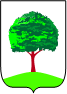 ДЕПАРТАМЕНТ ОБРАЗОВАНИЯ АДМИНИСТРАЦИИ Г. ЛИПЕЦКАМуниципальное автономное дошкольное образовательное учреждение детский сад № 32 г. ЛипецкаПриложение к Адаптированной образовательной программе дошкольного образования для детей с расстройствами аутистического спектра Рабочая программаинструктора по физической культуре«Здоровое поколение»образовательная область «Физическое развитие»для детей РАС СодержаниеI.  Целевой  раздел1.Обязательная часть1.1. Пояснительная записка1.1.1. Нормативно-правовая база 1.1.2. Цели и задачи реализации Программы 1.1.3. Принципы и подходы к формированию  Программы 1. 1.4. Характеристики особенностей развития детей1.2.  Планируемые результаты  освоения воспитанниками Программы 1.3  Мониторинг развития2  Часть, формируемая участниками образовательных отношенийII.  Содержательный  раздел1.Обязательная часть2.1. Основные направления коррекционной работы по освоению образовательных областей2.2.1. Организация  двигательного режима2.2.2. Формы работы образовательной области «Физическое развитие»2.2.3. Структура и организация непосредственно-образовательной деятельности2.2.4. Формы организации  непосредственно-образовательной деятельности 2.2.5. Принципы организации образовательной деятельности 2.2.6. Методы и приемы обучения2.2.7. Перспективно-тематическое планирование организованной образовательной деятельности  2.2 8. Особенности взаимодействия педагогического коллектива с семьями воспитанников 2. 3.  Особенности взаимодействия инструктора по физическому развитию с другими специалистами детского сада. 2. 4.  Специальные условия для получения образования детьми с ограниченными возможностями здоровья2.5.  Средства реализации программыIII. Организационный раздел1.Обязательная часть3.1. Материально-техническое обеспечение программы3.2. Методическое обеспечениеЦелевой раздел1.Обязательная часть1.1 Пояснительная запискаНа современном этапе концепции интегрированного обучения воспитание является ведущим направлением в развитии специального образования в нашей стране. Это означает равноправное включение личности, развивающейся в условиях недостаточности (психической, физической, интеллектуальной) во все возможные и необходимые сферы жизни социума, достойный социальный статус и самореализацию в обществе.Распространение процесса интеграции и инклюзии детей с ограниченными возможностями психического (физического) здоровья в образовательных учреждениях является не только отражением времени, но и представляет собой реализацию прав детей на образование в соответствии с ФЗ «Об образовании» РФ. Инклюзивное обучение реализует обеспечение равного доступа к получению того или иного вида образования и создание необходимых условий для достижения успеха в образовании всеми детьми.Расстройство аутистического спектра (сокращённо РАС, англ. autism spectrum disorder, ASD; включающее в себя устаревшие диагнозы: детский аутизм, ранний инфантильный аутизм, атипичный аутизм, аутизм Каннера, высокофункциональный аутизм, первазивное расстройство развития без дополнительных уточнений, детское дезинтегративное расстройство и синдром Аспергера) — нейроонтогенетическое расстройство, то есть расстройство психического развития с наступлением в младенчестве или детстве, характеризующееся стойким дефицитом способности начинать и поддерживать социальное взаимодействие и общественные связи, а также ограниченными интересами и часто повторяющимися поведенческими действиями[. Основная характеристика расстройства — перманентный дефицит в социальной коммуникации и социальном взаимодействии. Главным дефицитом у детей с расстройством аутистического спектра являются навыки разделённого внимания и взаимности при контакте (согласованности с партнёром по общению). Среди лиц с расстройством аутистического спектра часто встречается умственная отсталость, однако, встречаются и высокофункциональные личности с данным расстройством.Нормативно-правовая база Федеральный закон от 24 ноября . № 181-ФЗ «О социальной защите инвалидов в Российской Федерации». Федеральный закон от 29 декабря . № 273-ФЗ «Об образовании в Российской Федерации». Приказ Министерства просвещения РФ от 31 июля 2020 г. № 373 "Об утверждении Порядка организации и осуществления образовательной деятельности по основным общеобразовательным программам - образовательным программам дошкольного образования". 4.     Постановление Главного государственного санитарного врача РФ от 30 июня 2020 г. N 16 “Об утверждении санитарно-эпидемиологических правил СП 3.1/2.4.3598-20 "Санитарно-эпидемиологические требования к устройству, содержанию и организации работы образовательных организаций и других объектов социальной инфраструктуры для детей и молодежи в условиях распространения новой коронавирусной инфекции (COVID-19)".5.	Постановление Главного государственного санитарного врача Российской Федерации от 28 сентября 2020 года N 28 Об утверждении санитарных правил СП 2.4.3648-20 "Санитарно-эпидемиологические требования к организациям воспитания и обучения, отдыха и оздоровления детей и молодежи".6.Федеральный закон от 3 мая . № 46-ФЗ «О ратификации Конвенции о правах инвалидов».  7. Санитарные правила и нормы СанПиН 1.2.3685-21 «Гигиенические нормативы и требования к обеспечению безопасности и (или) безвредности для человека факторов среды обитания».1.1.2. Цели и задачи реализации Программы Цель индивидуальной образовательной программы: создание оптимальных условий для коррекции психических и физических качеств ребенка в соответствии с его индивидуальными особенностями.Задачи:Физическая культура.- Формировать правильную осанку.- Накапливать опыт ориентироваться и двигаться в пространстве.- Развитие:- оптико-пространственных представлений и навыков;- зрительной ориентировки;- координации движений;- мелкой моторики пальцев рук.- Использование психогимнастики с целью коррекции психических процессов детей с нарушениями речи и интеллекта.- Формирование психофизической основы речи и мышления путем развития процессов восприятия, внимания, мышления на занятиях.- Закрепления правильно произносимых звуков с помощью подвижных игр и самомассажа с речевым сопровождением.- Соблюдение оптимального двигательного режима на занятиях.- Сопряжённая гимнастика, для развития физических навыков, речи и интеллекта1.1.3. Принципы и подходы к формированию  Программы Формирование Программы осуществляется на основе положений ФГОС дошкольного образования, преломлённых в соответствии с закономерностями развития детей с РАС.  Поддержка разнообразия детства в заложенном во ФГОС дошкольного образования понимании связана: 1) с многообразием социальных, личностных, культурных, языковых, этнических особенностей, религиозных и иных общностей; 2) с нарастающей неопределённостью и мобильностью современного мира; 3) с умением ориентироваться в многообразии жизненных ситуаций, необходимостью сохранять свою идентичность в сочетании со способностью позитивно, конструктивно и гибко взаимодействовать с другими людьми и т.д.    Поддержка такого разнообразия детства   для детей с РАС очень важна, но с очень существенными условиями и оговорками.   Во-первых, этот принцип в случае РАС можно рассматривать только как цель коррекционно-образовательного процесса, достижение которой возможно частично, искажённо и далеко не во всех случаях. Качества, обеспечивающие описанное выше разнообразие (осознание идентичности на самых разных уровнях, начиная с физической; взаимодействие с другими людьми; ориентировка в жизненных ситуациях и т.д.), относятся к основным симптомам РАС и формируются в результате коррекционной работы. Во-вторых, при РАС в дошкольном возрасте у наблюдаемого разнообразия иная природа, его проявления обусловлены нарушениями развития и требуют не поддержки, а смягчения и – в идеале – преодоления.   Сохранение уникальности и самоценности детства как важного этапа в общем развитии человека, самоценность детства - понимание (рассмотрение) детства как периода жизни, значимого самого по себе, без всяких условий; значимого тем, что происходит с ребенком сейчас, а не тем, что этот период есть период подготовки к следующему периоду.  Уникальность и самоценность детства не вызывает сомнений, детство - важная, может быть, важнейшая с позиций психического и социального развития, часть жизни, и самоценность жизни человека включает и самоценность детства, которое органично связано с последующими этапами развития.  При типичном развитии подготовка к этим последующим этапам происходит в основном имплицитно, прежде всего, в виде подражания (сначала спонтанного, потом произвольного), игры, но при аутизме отмечаются нарушения в ролевых и социально-имитативных играх. Таким образом, необходимо либо сформировать способность у ребёнка с РАС усваивать информацию имплицитно («из жизни», прежде всего, в простейшем случае – через произвольное подражание, потом – через игру), либо использовать (вынужденно!) в необходимом объёме эксплицитные методы обучения. Целесообразно использовать оба направления, причём соотношение между ними должны быть гибкими, учитывающими индивидуальные особенности ребёнка и динамику коррекционного процесса.  Согласно ФГОС, этот принцип подразумевает полноценное проживание ребенком всех этапов детства (младенческого, раннего и дошкольного детства), обогащение, (амплификацию) детского развития. В условиях искажённого развития границы между этапами детства (иногда и самого детства) размыты, психический возраст по отдельным функциям может очень сильно различаться, и говорить о полноценности проживания этапов детства (как и об амплификации) без предшествующей коррекционной работы не представляется возможным.  Позитивная социализация ребёнка действительно необходима, но её формирование возможно после преодоления качественных нарушений социального взаимодействия и коммуникации, являющихся одними из основных проявлений аутизма. Личностно-развивающий и гуманистический характер взаимодействия взрослых (родителей (законных представителей), педагогических и иных работников Организации) и детей предполагает базовую ценностную ориентацию на достоинство каждого участника взаимодействия, прежде всего ребёнка, но это возможно только на базе преодоления типичных для аутизма трудностей репрезентации психической жизни других людей.  Содействие и сотрудничество детей и взрослых, признание ребёнка полноценным участником (субъектом) образовательных отношений. Выраженность аутистических расстройств в плане осознания своего положения в окружающем может быть разной: в части случаев ребёнок с аутизмом не может выделять себя как физический объект (не дифференцирует себя и своё отражение в зеркале), иногда не различает живое и неживое, не всегда отличает друг от друга людей из ближнего круга и т.д. Как будет строиться сотрудничество даже в относительно лёгких случаях РАС, если психическая жизнь другого человека воспринимается искажённо и/или неполно?  Какого-то уровня сотрудничества детей с аутизмом и взрослых (родителей, специалистов) с помощью коррекционной работы можно добиться всегда, но выйти на такой уровень социального взаимодействия и коммуникации, который позволяет ребёнку с аутизмом стать субъектом образовательных отношений в дошкольном возрасте удаётся редко. Сотрудничество Организации с семьёй. Этот принцип является исключительно важным по многим причинам: родители (или лица, их заменяющие) являются неотъемлемыми участниками образовательного процесса. Сотрудники Организации должны знать об условиях жизни ребенка в семье, понимать проблемы, уважать ценности и традиции семей воспитанников. Программа предполагает разнообразные формы сотрудничества с семьей как в содержательном, так и в организационном планах. Индивидуализация дошкольного образования при РАС имеет исключительно большое значение в связи с выраженной неоднородностью контингента детей с аутизмом. Возрастная адекватность образования.  При РАС трактовка понятия «возрастная адекватность» очень сложна и неоднозначна; психический возраст по различным функциям может существенно различаться. Развивающее вариативное образование. Этот принцип предполагает, что содержание образования предлагается ребёнку через разные виды деятельности с учётом его актуальных и потенциальных возможностей, предполагает ориентацию работы педагога на зону ближайшего развития, что способствует развитию, расширению как явных, так и скрытых возможностей ребёнка. При аутизме использование традиционных для дошкольного возраста форм и методов обучения затруднено несформированностью ролевой, сюжетной, социально-имитативной игры и других имплицитных форм обучения. Полнота содержания и интеграция отдельных образовательных областей. В соответствии с ФГОС дошкольного образования выделено пять образовательных областей (социально-коммуникативное, познавательное, речевое, художественно-эстетическое и физическое развитие). Деление содержательной части Программы на эти образовательные области не означает, что каждая из этих образовательных областей реализуется независимо, многообразные связи между ними учитываются в коррекционно-образовательном процессе. При РАС в силу фрагментарности восприятия формирование и развитие междисциплинарных связей приобретает также коррекционное значение.  Инвариантность ценностей и целей при вариативности средств реализации и достижения целей Программы.  Основная ценность Программы – ориентированность на приоритет проблем детей с РАС, обусловленных аутизмом (с учётом существующих реалий), и представленные выше цели Программы являются инвариантными по отношению к выраженности проблем аутизма, возрасту, полу, национальной и социальной принадлежности детей с РАС. Предлагаемые Программой методические подходы и решения представляют собой вариативный спектр средств реализации и достижения целей ПрограммыПодходы к формированию Программы Основными подходами к реализации Программы являются культурно-исторический и системно-деятельностный подходы к развитию личности ребенка.1.1.4. Характеристика особенностей развития детей дошкольного возраста с РАСДети с РАС представляют собой исключительно полиморфную группу, что проявляется как в клинических, так и в психолого-педагогических особенностях.  В клиническом отношении РАС в действующей в Российской Федерации Международной классификации болезней 10-го пересмотра (МКБ-10) относятся к диагностической группе F84 «Общие расстройства развития» и включают три диагностических категории из F84: детский аутизм (F84.0), атипичный аутизм (F84.1) и синдром Аспергера (F84.5).  Чётких границ между указанными диагностическими категориями нет, и эта классификация оказалась ограниченно применимой в медицине и совсем неприменимой в образовательных целях.  Основными признаками РАС являются качественные нарушения социального взаимодействия, вербальной и невербальной коммуникации и ограниченные, стереотипные и повторяющиеся паттерны интересов, поведения и видов деятельности.  Эти особенности прямо связаны с социальной жизнью человека, их нарушение всегда затрудняет социальную адаптацию. Эти же признаки лежат в основе особых образовательных потребностей, обучающихся с РАС.  Аутистические расстройства проявляются прежде всего в том, что знаки нарушения развития обнаруживаются во всех психических функциях и в развитии нервной системы. Очень важной особенностью для построения образовательного процесса является динамика РАС: она отличается разнообразием и низким уровнем предсказуемости, что затрудняет планирование, поскольку установление определённых временных параметров не опирается на ясные представления о динамике в планируемый временной период. При аутизме очень часто отмечаются явления интеллектуальной недостаточности, задержка развития, нарушения сенсорных систем и опорно-двигательного аппарата. В психолого-педагогическом отношении дети с РАС выделены в особую группу, поскольку взаимодействие с другими людьми (в том числе, с родителями и педагогами) строится иначе, чем при других нарушениях развития, в связи с качественными нарушениями коммуникации и социального взаимодействия. Решению традиционных задач дошкольного образования должно предшествовать хотя бы частичное преодоление, смягчение обусловленных аутизмом трудностей, прежде всего социально-коммуникативных и поведенческих. В противном случае достижение целевых ориентиров в определённых Федеральным государственным образовательным стандартом (ФГОС) дошкольного образования (ДО) образовательных областях становится весьма проблематичным.  Психолого-педагогический полиморфизм детей с РАС проявляется в том, что актуальный уровень развития различается не только, по общей оценке, разных детей, но у каждого ребёнка уровень развития коммуникативной, интеллектуальной, речевой, эмоциональной, двигательной сфер, самостоятельности, социально-бытовых навыков и навыков самообслуживания может очень значительно различаться, и эти различия существенно больше, чем при типичном развитии.  Неравномерность развития проявляется в динамике усвоения материала, а именно:  в больших индивидуальных различиях по признаку обучаемости; в неодинаковых темпах усвоения материала по различным образовательным областям у одного ребёнка;  во временной неравномерности усвоения материала в ходе образовательного процесса: ребёнок может какое-то время не усваивать материал или усваивать его очень медленно, вслед за чем следует скачок; успешные периоды чередуются с периодами «застоя».  В той или иной степени такие черты свойственны всем детям, но при аутизме разброс этих показателей несравнимо больший.  Ряд особенностей обучения и воспитания детей с РАС являются следствием нарушений тонических процессов, восприятия и сквозных психических функций (внимания, памяти, воображения), эмоциональной и регуляторно-волевой сферы. Тонические процессы, их нарушения играют центральную роль в патогенезе аутистических расстройств. В практике работы с детьми с РАС это сказывается на трудностях осуществления выбора как такового (ребёнок не может усилить один из возможных вариантов решения и выбор становится затруднённым или невозможным); на определении объёма дневной, недельной нагрузки (превышение предела возможностей ребёнка недопустимо, так как провоцирует развитие пресыщения и негативизма); на определении структуры дневной нагрузки – продолжительности занятий, их временной и деятельностной структуры; на определении одного из двух принципиальных направлений коррекционной работы: повышение возможностей взаимодействия с окружающим или наработка гибкости взаимодействия (принципиально возможен смешанный вариант). Среди проблем, связанных с особенностями восприятия, в дошкольном возрасте наиболее существенны фрагментарность, а также трудности восприятия.  Фрагментарность восприятия проявляется многообразно, но, так или иначе, затрудняет формирование сенсорных образов (и далее влияет на развитие наглядно-образного мышления, формирования представлений и понятий) и тем самым обедняет и искажает воспринимаемую картину окружающего. Возникают трудности выделения существенных признаков предметов и явлений, трудности их дифференциации, это создаёт ряд специальных проблем обучения и воспитания. Трудности восприятия и усвоения организованных процессов сказываются на качестве установления временных связей между явлениями, что создаёт трудности организации и планирования произвольной деятельности (начиная с произвольного подражания), негативно влияет на речевое развитие, впоследствии сказывается на развитии высших форм мышления.  Внимание. Практически во всех случаях произвольное внимание нарушено: или его сложно на чём-либо сконцентрировать, или оно фиксировано на каком-то объекте особого интереса ребёнка и его трудно переключить на другой объект или другую деятельность. Нарушено также совместное внимание (трудно привлечь внимание ребёнка к какому-то предмету или явлению по инструкции взрослого, а сам ребёнок не стремится разделить своё внимание к чему-то с другими людьми).  Память. У большинства детей с аутизмом наиболее значимым каналом памяти является зрительная память. В то же время, даже при отсутствии гипомнестических расстройств и формально хороших предпосылках накопления опыта дети с аутизмом испытывают трудности с произвольной актуализацией хранящейся в памяти информации и её использованием, формально освоенные навыки чаще всего трудно переносятся в другие условия, другую обстановку, что затрудняет обучение. Очень часто затруднён переход от декларативных форм памяти (прямое запоминание) к процедурным, когда фиксируется связь между явлениями.  Нарушения воображения (символизации), являющиеся при аутизме диагностически значимым признаком (см. F84.0, А5), в дошкольном возрасте проявляются, прежде всего, нарушениями развития символической, ролевой и социально-имитативной игры, то есть при типичном развитии органически свойственного дошкольному возрасту виду деятельности.  Особенности развития эмоциональной сферы при аутизме в дошкольном возрасте очень важны, поскольку, с одной стороны, на дошкольный возраст приходится период активного становления эмоциональной системы, и, с другой стороны, развитие происходит искажённо. Особо следует отметить трудности усвоения аффективного смысла происходящего, что ограничивает и искажает формирование мотивации, а также трудности выделения и оценки признаков эмоциональной жизни других людей, что не позволяет адекватно оценивать причины действий, поступков, поведения и существенно осложняет социальную адаптацию. В регуляторно-волевой сфере характерны трудности произвольного подражания, нарушения развития социально-имитативной и ролевой игры, наличие ограниченных, повторяющихся и стереотипных паттернов интересов, поведения и видов деятельности.  Отмеченные особенности развития детей с РАС, позволяют, несмотря на крайнюю полиморфность этой группы, выделить особые образовательные потребности обучающихся с РАС и определить для каждой из этих особых образовательных потребностей спектр потенциальных образовательных решений и необходимых для этого особых образовательных условий.   Очень важно, что не только степень выраженности отмеченных проявлений, но и их генез могут быть различными, что создаёт очень большие сложности для разработки методических рекомендаций по коррекции РАС у детей дошкольного возраста, и что учтено при разработке настоящей программы. Общие положения психолого-педагогической работы с детьми с аутизмом: стремление к обоснованному переходу от примитивного симультанирования (на основе одновременности проявления) к формированию сенсорных образов (или предпосылок для их формирования); структурирование времени – в целях преодоления трудностей восприятия и усвоения сукцессивно организованных процессов, временной организации деятельности; структурирование пространства – как способ преодолений трудностей выбора в пространственной организации деятельности; регулирование уровня сенсорной насыщенности среды в соответствии с возможностями ребёнка; визуализация развивающих и обучающих средств, степень которой должна соответствовать возможностям ребёнка и перспективам его развития; генерализация навыка – освобождение навыка от зависимости от несущественных факторов, препятствующих переносу навыка в другие условия; формирование функциональной значимости навыка как такового; недостаточность возможностей имплицитного усвоения смысла происходящего, новых навыков и умений (прежде всего, через игру и произвольное подражание); ограниченность возможности (иногда невозможности) усвоения смысла происходящего «из жизни». Вследствие этого возникает необходимость: а) определения соотношения имплицитных и эксплицитных методов обучения и воспитания, б) адаптации традиционных методов обучения (как эксплицитного, так и имплицитного) с учётом особенностей развития детей с РАС; отклонение от типичных представлений о принципе «от простого - к сложному», поскольку в условиях искажённого развития понятия о простоте и сложности могут быть очень индивидуальны; использование диссоциированности формальной и содержательной сторон образовательного процесса в методических целях: добиваться сначала формального усвоения навыка, потом – по возможности – насыщения достигнутой формальности содержанием. Особенно в случае жизненных компетенций формально освоенный (но не вполне осознанный) навык смягчает проблемы социального взаимодействия; переход в мнемических и – особенно важно – в собственно мыслительных процессах от декларативных к процессуальным механизмам с использованием соответствующих методов и технологий; без коррекции проблем поведения – какого бы генеза они ни были – содержательная работа по реализации программы дошкольного образования эффективной быть не может.  Высокая неоднородность контингента детей дошкольного возраста требует дифференциации и индивидуализации коррекционно-образовательного процесса по всем составляющим образовательной траектории – содержательной, деятельностной и процессуальной, что полностью соответствует принципу вариативности образования, понятому с учётом особенностей развития детей с РАС.  Во-первых, необходима вариативность коррекционных подходов, направленная на смягчение (в идеале – снятие) проблем, обусловленных аутизмом, без чего невозможно эффективное освоение традиционных образовательных областей дошкольного образования, обозначенных в ФГОС ДО. Во-вторых, необходима вариативность в традиционном понимании как способность системы образования предоставить обучающимся разнообразные варианты образовательных траекторий с целью обеспечения максимально возможной степени самореализации, для чего могут использоваться все имеющиеся в системе образования возможности с учётом перечисленных выше особенностей обучения детей с РАС. Индивидуализация образовательного процесса обеспечивается возможностью использования индивидуальных программ и учебных планов на основе регулярного контроля за ходом образовательного процесса с использованием диагностических методов и соответствующих тестов.  Дифференциация образовательного процесса должна опираться на выделение определённых подгрупп детей с РАС на основе особенностей, непосредственно связанных с аутизмом и им обусловленных. Наиболее тяжёлый третий уровень – потребность в очень существенной поддержке. Тяжелая недостаточность речевых и неречевых навыков общения приводит к серьёзным нарушениям в функционировании; крайне ограниченное инициирование социальных взаимодействий и минимальный ответ на социальные инициативы других. Отсутствие гибкости поведения, значительные трудности с приспособлением к переменам и изменениям или ограниченные / повторяющиеся формы поведения, которые мешают и существенно затрудняют функционирование во всех сферах. Отмечается сильный стресс и/или выраженные затруднения при смене деятельности или переключении внимания.   Второй уровень – потребность в существенной поддержке. Заметная недостаточность речевых и неречевых навыков общения; выраженные затруднения в социальном общении и взаимодействии даже при наличии поддержки; ограниченное инициирование социальных взаимодействий и ограниченное или ненормальное реагирование на социальные инициативы других. Отсутствие гибкости в поведении, трудности в приспособлении к переменам и изменениям или ограниченные / повторяющиеся формы поведения, которые проявляются с достаточной частотой и заметны стороннему наблюдателю, а также мешают функционированию в различных ситуациях. Заметный стресс и/или выраженные затруднения при смене деятельности или переключении внимания. Первый уровень – потребность в поддержке. Без поддержки и содействия недостаточность социального общения приводит к заметным нарушениям. Сложности с инициированием социальных взаимодействий, нетипичные или неудачные реакции на обращения со стороны окружающих. Сниженный интерес к социальным взаимодействиям.  Негибкое поведение препятствует функционированию в разных ситуациях. Сложности с переключением между видами деятельности. Проблемы с организацией и планированием препятствуют независимости поведения и деятельности. Несмотря на то, что эта классификация даёт частичное представление о неоднородности контингента детей дошкольного возраста с РАС, из неё следует необходимость дифференцированного подхода к формированию образовательной траектории дошкольного образования детей с РАС во всех её составляющих (содержательном, деятельностном и процессуальном). Этим будет обеспечена возможность реализации особых образовательных потребностей аутичных детей дошкольного возраста. Настоящая Программа разрабатывается с целью обеспечения равенства возможностей коррекции и(или) компенсации нарушений развития, достижения возможно более высокого уровня социальной адаптации или социализации, оптимизации развития детей с РАС в период дошкольного детства независимо от места жительства, пола, национальности, языка, социального статуса и других особенностей.1.2.  Планируемые результаты  освоения воспитанниками ПрограммыРеализация программы предполагает достижения детьми следующих результатов:- дети знают основы здорового образа жизни;- испытывают потребность в ежедневных занятиях физкультурой;- активно участвуют в разных видах занятий по физкультуре, уверенно владеют "азбукой движений";- с удовольствием выполняют различные физические упражнения, играют в подвижные игры на открытом воздухе;- подчиняют свои желания общим требованиям и правилам при выполнении различных физических упражнений и игр;- сознательно относятся к регулированию своей двигательной активности и умеют управлять ею;- проявляют заинтересованность в выполнении игровых упражнений "Речь с движением" и игр на развитие мелкой моторики.1.3  Мониторинг развитияВ мониторинговом исследовании используются следующие способы получения информации:∙ наблюдение;∙ беседы;∙ изучение медицинских карт детей;∙ проведение оценочно-контрольных НОД и срезов;∙ изучение продуктов детской деятельности;∙ проведение обследования;∙ ИКТ технологии.Оценка качества образовательного процесса осуществляется с использованием оценочной шкалы, фиксирующей степень проявления выделенных показателей в уровневом выражении:- В (высокий);- С (средний);- Н (низкий).Для отслеживания результатов нами используются следующие методики:- педагогический мониторинг социального развития воспитанников (методические рекомендации, разработанные педагогами ДОУ);- итоговые занятия по программе.Диагностическая карта обследования ребенка.Фамилия, имя ________________________________________________________Дата рождения _______________________________________________________Ловля мяча __________________________________________________________Бросание мяча._______________________________________________________Ударить ногой по мячу ________________________________________________Ходьба по лестнице попеременным шагом. ___________________________________________________________________________________________________Игра в ладушки ______________________________________________________Умение стоять на одной ноге.___________________________________________Умение прыгать вверх на двух ногах.________________________________________________________________________________________________________Пальчиковые упражнения: «Коза» _____, «Зайчик» _____, «Колечко»____Заключение: _____________________________________________________________________________________________________________________________Дата ________________________________________________________________Инструктор по физической культуре_____________________________________	ПЕРЕЧЕНЬ УПРАЖНЕНИЙ ДЛЯ ДИАГНОСТИКИ	1. ЗАДАНИЕ: Ловля мяча.Материалы: Большой резиновый мяч.Указания: Встаньте и выйдите из-за стола. Попросите ребенка сделать то же самое. Покажите ему мяч и объясните, что хотите бросить его ребенку. Встаньте около ребенка и тихонько бросьте ему мяч. Посмотрите, как он будет его ловить.Функциональная зона: Крупная моторика.Результат:В: ребенок в состоянии поймать мяч по крайней мере один раз из трех попыток.С: ребенок безуспешно пытается поймать мяч все три раза (пропускает или роняет его).Н: ребенок даже не пытается ловить мяч.2. ЗАДАНИЕ: Бросание мяча.Материалы: То же, что 1.Указания: Во время выполнения предыдущего задания, посмотрите, как ребенок бросает мяч.Функциональная зона: Крупная моторика.Результат:В: ребенок бросает мяч Вам или около Вас по крайней мере один раз из трех.С: ребенок безуспешно пытается бросить мяч в нужном направлении все три раза (крутит его, бросает вверх или себе за спину).Н: ребенок не делает никаких попыток бросить мяч или отказывается это делать все три раза.3. ЗАДАНИЕ: Удар ногой по мячу.Материалы: Большой резиновый мяч.Указания: Покажите ребенку, как ударить ногой по мячу. Попросите его сделать то же самое. Затем дайте ему мяч и посмотрите, как он будет это делать. Дайте ему три попытки.Функциональная зона: Крупная моторика.Результат:В: ребенок в состоянии ударить мяч ногой, по крайней мере, один раз из трех попыток.С: ребенок безуспешно пытается ударить мяч все три раза (стучит по нему или тихо толкает ногой).Н: ребенок даже не пытается, ударит по мячу (не отрывает ноги от пола)4. ЗАДАНИЕ: Ходьба по лестнице попеременным шагом.Материалы: Лестница, желательно без перил.Указания: Встаньте вместе с ребенком перед лестницей. Покажите ему, как надо подниматься по ней. Потом попросите его повторить это. Если ребенок испытывает трудности, поддерживайте его одной рукой.Функциональная зона: Крупная моторика.Результат:В. ребенок ходит попеременным шагом самостоятельно без поддержки.С: ребенок может ходить приставным шагом или, держась за одну руку.Н: ребенок не может и даже не пытается идти (например, ползет).5. ЗАДАНИЕ: Игра в ладушки.Материалы: Отсутствует.Указания: Покажите ребенку, как Вы хлопаете в ладоши. Похлопайте несколько раз. Потом попросите его повторить это.Функциональная зона: Крупная моторика.Результат:В: ребенок повторяет движения и хлопает в ладоши.С: ребенок безуспешно пытается хлопать в ладоши, но создается впечатление, что он знает правильные движения.Н: ребенок безуспешно пытается хлопать в ладоши, создается впечатление, что он не знает правильные движения, или даже не пытается хлопать.6. ЗАДАНИЕ: Умение стоять на одной ноге.Материалы: Отсутствует.Указания. Покажите ребенку, как стоять на одной ноге. Потом попросите его повторить это. Убедитесь, что он ни на что не может опереться. Если ребенок испытывает трудности в поддержании равновесия, поддержите его одной рукой.Функциональная зона: Крупная моторика.Результат:В: ребенок способен стоять на одной ноге без поддержки.С: ребенок безуспешно пытается стоять самостоятельно и нуждается в поддержке одной рукой.Н: ребенок не делает никаких попыток стоять на одной ноге (не поднимает ногу).7. ЗАДАНИЕ: Умение прыгать вверх на двух ногах.Материалы: Отсутствует.Указания: Покажите ребенку, как прыгать на двух ногах вверх-вниз на месте. Потом попросите его повторить это.Функциональная зона: Крупная моторика.Результат:В: ребенок способен прыгать на двух ногах на месте.С: ребенок безуспешно пытается прыгать на двух ногах (сгибает колено, но не отрывает обеих ног от пола; прыгает на одной ноге, приземляется на одну ногу).Н: ребенок не делает никаких попыток прыгать.2  Часть, формируемая участниками образовательных отношенийII.  Содержательный  раздел1.Обязательная часть2.1. Основные направления коррекционной работы по освоению образовательных областейОбразовательная область «Физическое развитие» Правильная организация режим дня в детском саду и дома, чередование различных видов деятельности и отдыха, способствующие четкой работе организма. В коррекционной работе наряду с образовательными и оздоровительными решаются специальные коррекционные задачи:∙ развивать речь посредством движения;∙ формировать в процессе двигательной деятельности различных видов познавательной деятельности;∙ учить ребенка управлять своей эмоциональной сферой,∙ развивать морально-волевые качества личности, формирующихся в процессе специальных двигательных игр-занятий, игр, эстафет.∙ формировать у ребенка осознанного отношения к своим силам в сравнении с силами здоровых сверстников;∙ развивать способность к преодолению не только физических, но и психологических барьеров, препятствующих полноценной жизни;∙ формировать компенсаторные навыки, умение использовать функции разных систем и органов вместо отсутствующих или нарушенных;∙ развивать способность к преодолению физических нагрузок, необходимых для полноценного функционирования в обществе;∙ формировать адекватную потребность быть здоровым и вести здоровый образ жизни; стремление к повышению умственной и физической работоспособности∙ формировать осознание необходимости личного вклада в жизнь общества;∙ формировать желание улучшать свои личностные качества.Для выявления динамики развития ребенка, инструктором по физической культуре проводится обследование ребенка в течение 2-х недель в начале и в конце срока реализации индивидуальной программы.I этап – Инструктор по физкультуре собирает первоначальные данные об индивидуально-типологических особенностях ребенка, социальной ситуации его развития, выявляет структуру дефекта, разрабатывает индивидуальный план коррекционной работы на год, осуществляет вариативный набор разных по срокам обучения программ для детей с учётом их личностных особенностей и резервных возможностей.II этап – Инструктор по физкультуре определяет характер динамики усвоения программного материала и разрабатывает дальнейший индивидуальный образовательный маршрут ребёнка.В декабре проводится анализ динамики развития ребёнка по результатам деятельности ребёнка в непосредственной образовательной деятельности. Динамика может быть выраженной положительной, умеренно – положительной, слабо - положительной, может быть отсутствие динамики, либо отрицательная. В двух последних случаях ребёнок направляется повторно на ПМПК, затем на ТПМПК. Система мониторинга достижения детьми планируемых результатов освоения программы обеспечивает комплексный подход к оценке итоговых и промежуточных результатов (диагностик) освоения программы дошкольного образования, позволяет осуществлять оценку динамики достижений.2.2. Содержание образовательной деятельности инструктора по физической культуре Главная цель  деятельности инструктора по физкультуре – достижение хорошего здоровья и высокого уровня физического и двигательного развития детей.  Для успешного решения этой цели требуется комплексное  использование всех средств физического воспитания. Вся работа строится по следующим направлениям. 1. Первым направлением работы является организация совместной деятельности родителей и детей. К этому направлению относятся физкультурные досуги, туристические походы, спортивные праздники с активным привлечением родителей.  
2. Вторым направлением работы, является интеграция всех образовательных областей («социально-коммуникативное развитие», «речевое развитие», «художественно-эстетическое развитие»)  на занятиях по физической культуре. 
3. Третье направление работы включает в себя создание интереса и ценностного отношения к занятиям физической культурой. Это достигается путём решения следующих задач: развитие физических качеств (скоростных, силовых, гибкости, выносливости и координации); накопление и обогащение двигательного опыта детей (овладение основными движениями); формирование у воспитанников  потребности в двигательной активности и физическом совершенствовании.            4.Физкультурно-оздоровительная работа. Использование современных здоровьесберегающих технологий на занятиях и прогулках;  закаливание, проведение утренней гимнастики, гимнастики после сна, коррекционной гимнастики.   Закаливание детей дошкольного возраста в ДОУ состоит из системы мероприятий, включающих элементы закаливания в повседневной жизни, которые включены в режимные моменты и специальные мероприятия: воздушные ванны, солнечные ванны, водные процедуры, правильно организованную прогулку.5. Психологическая безопасность. Обеспечивается путём создания оптимального двигательного режима, доброжелательного стиля общения инструктора по физической культуре с детьми, использование приёмов релаксации и др.    6. Создание предметно-развивающей среды, которая должна быть вариативной, безопасной и полифункциональной (оборудование спортивного зала, инвентарь, раздаточный материал). 2.2.1. Организация двигательного режимаМодель режима двигательной активности детей ДОУ № 322.2.2. Формы работы образовательной области «Физическое развитие»В ДОУ используются следующие основные организационные формы двигательной деятельности детей учебная работа – физкультурные занятия;физкультурно–оздоровительная работа в режиме дня – утренняя  гимнастика, подвижные игры и физкультурные упражнения на прогулках (утренней и вечерней), физкультурная минутка;активный отдых – физкультурный досуг, физкультурные праздники, пешеходные прогулки, экскурсии, прогулки по маршруту (простейший туризм), дни здоровья;самостоятельная двигательная деятельность детей;работа с семьей 2.2.3. Структура и организация образовательной деятельностиС детьми младшего и среднего дошкольного возраста (3 - 5 года) занятия по физической культуре проводятся 3  раза в неделю (по 10 - 20 мин).группа РАС - 3 раза в неделю  (зал)  - 15  мин.Физические занятия с детьми в дошкольных учреждениях имеют свою структуру, делятся по содержанию и методам проведения.Структура физкультурных занятий общепринятая и содержит три части:вводная (18 % общего времени занятия);основная (67 % общего времени занятия);заключительная (15 % общего времени занятия). Такое распределение материала соответствует возможностям детей и обеспечивает нарастание физической нагрузки в течение занятия и с последующим снижением ее к концу.2.2.4. Формы организации непосредственно - образовательной деятельностиЗанятия тренировочного типа, которые направлены на развитие двигательных функциональных возможностей детей.  Игровые занятия Занятия с элементами ритмики и акробатикиСюжетные  занятияЗанятия с использованием тренажеров и тренировочных устройствЗанятия на воздухеКонтрольно-проверочные занятия, целью которых является выявление состояния двигательных умений и навыков у детей в основных видах движений.Использование различных способов организации.Фронтальный способ. Все дети одновременно выполняют одно и то же упражнение. Применяется при обучении детей ходьбе, бегу, в общеразвивающих упражнениях, в различных заданиях с мячом.Поточный способ. Дети поточно друг за другом (с небольшим интервалом), передвигаются, выполняя заданное упражнение (равновесие – ходьба по шнуру, гимнастической скамейке; прыжки с продвижением вперед и т.д.). Этот способ  позволяет педагогу корректировать действия детей, устранять ошибки и главное – оказывать страховку в случае необходимости. Данный способ широко используется для закрепления пройденного материала.Групповой способ. Дети по указанию инструктора распределяются  на группы, каждая группа получает определенное задание и выполняет его. Одна группа занимается под руководством педагога, другие занимаются самостоятельно или  в парах (с мячом).Индивидуальный способ. Применяется при объяснении нового программного материала, когда на примере одного ребенка (наиболее подготовленного) дается показ и объяснение задания, внимание детей обращается на правильность выполнения техники упражнения, на возможные ошибки и неточности.2.2.5. Принципы организации занятийПринцип научности предполагает подкрепление всех оздоровительных мероприятий научно обоснованными и практически адаптированными методиками.Принцип развивающего обучения от детей требуется приложение усилий для овладения новыми движениями.Принцип интеграции: процесс оздоровления детей в МДОУ осуществляется в тесном единстве с учебно-воспитательным процессом.Принцип систематичности и последовательности предполагает взаимосвязь знаний, умений, навыков.Принцип связи теории с практикой формирует у детей умение применять свои знания по сохранению и укреплению здоровья в повседневной жизни.Принцип индивидуально-личностной ориентации воспитания предполагает то, что главной целью образования становится ребенок, а не окружающий мир. Педагог, опираясь на индивидуальные особенности ребенка, планирует его развитие, намечет пути совершенствования умений и навыков, построение двигательного режима.Принцип доступности позволяет исключить вредные последствия для организма детей в результате завышенных требований физических нагрузок.Принцип результативности предполагает получение положительного результата оздоровительной работы независимо от возраста и уровня физического развития детей.2.2.6. Методы и приемы обучения:Наглядные:- наглядно – зрительные приемы (показ техники выполнения физических упражнений, использование наглядных пособий и физоборудования, зрительные ориентиры);- тактильно – мышечные приемы (непосредственная помощь инструктора);Словесные:- объяснения, пояснения, указания;- подача команд, распоряжений, сигналов;- вопросы к детям и поиск ответов;- образный сюжетный рассказ, беседа;- словесная инструкция.Практические:- выполнение и повторение упражнений без изменения и с изменениями;- выполнение упражнений в игровой форме;- выполнение упражнений в соревновательной форме;- самостоятельное выполнение упражнений на детском спортивном оборудовании в свободной игре.2.2.7 Перспективно-тематическое планирование образовательной деятельности по физическому развитию.Группа РАС2.2.8. Работа с родителями ребенка с РАС.Взаимодействие инструктора по физкультуре с родителями предполагает взаимопомощь, взаимоуважение и взаимодоверие, знание и учет инструктором по физкультуре условий семейного воспитания, а родителями – условий воспитания в детском саду. Также оно подразумевает обоюдное желание родителей и инструктора по физкультуре поддерживать контакты друг с другом.Взаимодействие с родителями строится на принципе сотрудничества, как межличностного общения инструктора по физкультуре с родителями диалогической направленности, а не простому обмену информации. При этом решаются приоритетные задачи:- повышение педагогической культуры родителей;- приобщение родителей к участию в жизни детского сада;- изучение семьи и установление контактов с ее членами для согласования воспитательных воздействий на ребенка.Родители должны стать полноценными и полноправными участниками в образовательной деятельности собственного ребенка.2.3.  Особенности взаимодействия инструктора по физическому развитию с другими специалистами детского сада.      На улучшение здоровья детей, их благоприятное физическое развитие влияет весь уклад жизни ребенка в детском саду,                             заботливое и внимательное отношение к нему взрослых, высокое чувство ответственности всего коллектива. Только совместными усилиями всего коллектива можно добиться положительных результатов. Учитывая этот факт, необходимо вести  работу в данном направлении во взаимодействии с заведующим, методистом, медицинскими работниками, воспитателями, логопедом, музыкальными руководителями.Модель взаимодействия инструктора по физической культуреС заведующим, зам. заведующего – создает условия для физкультурно-оздоровительной работы, координируют работу педагогов.С медицинской сестрой – участвует в проведении лечебно-профилактических и оздоровительных мероприятий, проводит санитарно-просветительскую работу среди педагогов и родителей.С воспитателем – способствует обеспечению гибкого оздоровительного режима, формированию привычки здорового образа жизни, развитию двигательной культуры, профилактики заболеваний.С музыкальным руководителем – участвует в двигательном развитии детей, способствует развитию чувства ритма, темпа, речевого дыхания, координации движений.С педагогом-психологом - способствует развитию эмоционально – волевой сферы дошкольников, познавательных процессовС младшим воспитателем – способствует соблюдению санитарно – гигиенических требований.С логопедом – участвует в составлении учебных планов инструктора по физической культуре. Задачи взаимосвязи с логопедом:Коррекция звукопроизношения;Становление координации общей моторики;Развитие умения согласовывать речь и движение;Воспитание умения работать сообща;Развитие мелкой моторики. Положительные результаты в процессе реализации задач образовательных областей «Здоровье», «Физическая культура» возможны при условии тесной   взаимосвязи и преемственности в работе всего педагогического коллектива и единства требований,  предъявляемых к детям.  2.4.Специальные условия для получения образования детьми с ограниченными возможностями здоровьяСоздание специальных образовательных условий, отвечающих особым образовательным потребностям обучающихся с аутизмом, требует эффективной организационной работы администрации образовательной организации и профессиональной компетентности специалистов, осуществляющих образовательную деятельность с детьми с расстройствами аутистического спектра.Известно, что развитие аутичного ребенка не просто задержано, оно искажено: нарушена система смыслов, поддерживающих активность ребенка, направляющих и организующих его отношения с миром. Именно поэтому ребенку с аутизмом затруднительно применять в реальной жизни имеющиеся у него знания и умения.Двигательная сфера детей с аутизмом характеризуется наличием стереотипных движений, трудностями формирования предметных действий и бытовых навыков, нарушениями мелкой и крупной моторики. Детям свойственны, в частности, нарушения в основных движениях: тяжелая, порывистая походка, импульсивный бег с искаженным ритмом, лишние движения руками или нелепо растопыренные руки, не принимающие участия в процессе двигательной деятельности, одноопорное отталкивание при прыжке с двух ног.Движения детей могут быть вялы или, наоборот, напряженно скованны и механистичны, с отсутствием пластичности. Для детей являются трудными упражнения и действия с мячом, что связано с нарушениями сенсомоторной координации и мелкой моторики рук.У многих детей проявляются стереотипные движения: раскачивания всем телом, похлопывания или почесывания, однообразные повороты головы, машущие движения кистью и пальцами рук, движения руками, похожие на хлопанье крыльями, ходьба на цыпочках, кружения вокруг своей оси и другие движения, которые связаны с аутостимуляцией и отсутствием самоконтроля. У детей с аутизмом отмечаются нарушения регуляции мышечной деятельности, своевременно не формируется контроль за двигательными действиями, возникают трудности в становлении целенаправленных движений, страдает пространственная ориентировка.Практика показывает, что пониженная произвольность у аутичных детей приводит в первую очередь к нарушению координации движений. Устойчивость вертикальной позы, сохранение равновесия и уверенной походки, способность соизмерять и регулировать свои действия в пространстве, выполняя их свободно, без излишнего напряжения и скованности, — все это необходимо человеку для нормальной жизнедеятельности, удовлетворения личных, бытовых и социальных потребностей.Чаще всего недостаточность именно этих характеристик лимитирует двигательную деятельность.Адаптивная физкультура интегрирует в себе как минимум три крупных области знания — физическую культуру, медицину, коррекционную педагогику — и большое количество учебых и научных дисциплин.Цель АФК, как вида физической культуры — максимально возможное развитие жизнеспособности человека, имеющие устойчивые отклонения в состоянии здоровья, или инвалидность, за счет обеспечения оптимального режима функционирования отпущенных природой и имеющихся в наличии телесно-двигательных характеристик и духовных сил, их гармонизации для максимально возможнойсамоактуализации в качестве социально и индивидуально значимого субъекта.Основная задача адаптивного физического воспитания состоит в формировании у занимающихся осознанного отношения к своим силам, твердой уверенности в них, готовности к смелым и решительным действиям, преодолению необходимых физических нагрузок, а также потребности в сиситематичекских занятиях физическими упражнениями.Работа ведется как индивидуально, так и в группе.Преимущества индивидуальных занятий:Ребенку уделяется больше внимания. При выполнении заданий ошибки и недочеты устраняются сразу, что позволяет избежать неправильного навыка.Есть возможность лучше узнать ребенка и его личные особенностиэффективность индивидуальных занятий выше. Можно доводить каждый этап до наилуяшего результата.Недостатки:В отдельных случаях ребенок теряет самостоятельность — без преподавателя не в состоянии выполнить задания.Преимущества групповых занятий:Ребенок видит результат работы других детей. Если научить его сравнивать, видеть, что лучше получается у других и делать так же, то это принесет только пользу.Если в группе создана атмосфера соревновательности, то ребенок будет стремиться улучшить свои качества.Недостатки:Сложно, а в группе более 10 человек практически невозможно осуществлять индивидуальный подход к обучению.Каждому ребенку уделяется значительно меньше внимания. В группе из 10 человек преподаватель за занятие подойдет к ребенку 2-3 раза.При проведении занятия используются:Метод вербальной передачи информации(объяснение, описание, указание, беседа и т.д.)Метод невербальной передачи иныормации с помощью пластики, жестов, дактильной речи.Метод наглядности.Продолжительность индивидуального занятия 30 минут, групповые занятия 2-3 раза в неделю по 30 минут в течение всего года.В работе применяют различный спортивный инвентарь: обручи, скамейки, фитболы, мячи, скакалки, канат и т.д.; фоновые методы: картинки, движения, прикосновения, музыка.Родители занимаются вместе с детьми. Во время совместных занятий дети и родители приобретают различные полезные навыки.Основное внимание уделяется индивидуальным особенностям и интересам ребенка, на основе которых и строится вся работа. Для детей с РАС сложно выстроить точный план действий, потому что практически невозможно предсказать, как быстро он будет овладевать тем, или иным навыком.Детей с аутизмом сначала рекомендуется обучать восприятию и воспроизведению движений в пространстве собственного тела — начиная с движений головой, руками, кистями и пальцами рук, а затем переходя к движениям туловищем и ногами.При двигательном и эмоциональном тонизировании ребенка, после телесно ориентированных игр или во время упражнений на тоническую стимуляцию у ребенка часто устанавливается прямой взгляд, он начинает разглядывать педагога и окружающий мир.Одной из конечных целей адаптивного физического воспитания детей с аутизмом является обучение аутичного ребенка выполнять упражнения без помощи взрослых. Ускорить этот процесс помогают однообразные занятия. Следует придерживаться последовательного структурированного однообразного порядка, а в программу обучения включать разные виды упражнений, так как аутичные дети способны концентрировать внимание только в течение короткого периода времени.Нормализация физического состояния и психофизического тонуса является одним из важных аспектов социализации детей с расстройствами аутистического спектра.Поэтому таким детям необходимы постоянные физические нагрузки для поддержания психофизического тонуса и снятия эмоционального напряжения.2.5. Средства реализации программыКартотеки: « Подвижные игры», «Пальчиковая гимнастика», «Гимнастика пробуждения после дневного сна», «Физминутки», « Дыхательная гимнастика», «Считалки и речевые игры». Средства для решения программных задач: наглядный материал по летним и зимним видам спорта, схемы подвижных игр, схемы перестроений, картинки для подражательных движений, знаки-стойки ПДД, фонотека, атрибуты для подвижных игр.  Средства для решения программных задач: спортивный инвентарь и нетрадиционное оборудованиIII Организационный раздел3.1. Организация предметно-пространственной среды Материально-техническое обеспечение. Материально-технические условия ДОУ обеспечивают высокий уровень физического развития. Детский сад оснащен в достаточном количестве мягким и жестким инвентарем, имеется необходимое физкультурное и игровое оборудование, технические средства. Развивающая предметно-пространственная среда в ДОУ содержательна, насыщенна, трансформируема, полифункциональная, вариативная, доступная и безопасная. Насыщенность среды соответствует возрастным возможностям детей и содержанию Программы.Для занятий физической культурой в ДОУ функционирует спортивный зал и оборудована спортивная площадка. Зал оснащен всем необходимым инвентарем и оборудованием для физической активности детей: тренажеры, гимнастические лестницы, ребристые доски массажные коврики, мячи, атрибуты к подвижным и спортивным играм и многое другое. На спортивной площадке размещено спортивное оборудование, яма для прыжков.  Обеспеченность методическими материалами и средствами обученияОснащенность учебно-методическим обеспечением соответствует предъявляемым требованиям.  В нашем детском саду созданы все условия для физического развития детей, как в спортивном зале, так и на спортивной площадке.К физкультурному оборудованию предъявляются педагогические, эстетические и гигиенические требования. Подбор оборудования определяется программными задачами физического воспитания детей. Размеры и масса инвентаря соответствуют  возрастным особенностям дошкольников; его количество определяется из расчета активного участия всех детей в процессе занятий.Важнейшее требование ― безопасность физкультурного оборудования.  Качество снарядов, устойчивость, прочность проверяется педагогом перед занятием.Технические средства обученияДля проведения физкультурно-оздоровительной работы, утренней гимнастики, физкультурных занятий и спортивных развлечений имеется музыкальный центр.Детские песни и мелодии обновляются для стимулирования физической, творческой, интеллектуальной активности детей.Все это позволяет организовывать работу по сохранению и укреплению здоровья детей, созданию положительного психологического климата в детских коллективах, а также по всестороннему развитию каждого ребенка.Музыкальный центр - 1 шт. (в физкультурном зале)Аудиозаписи - имеются и обновляютсяНаглядно – образный материалИллюстрации и репродукции (великих спортсменов, виды спорта);Дидактические игрыИгровые атрибуты для подвижных игр.Наименование оборудования, учебно-методических и игровых материаловГимнастические палки – 25шт.Обручи – 25 шт.Мячи:набивные весом ,маленькие (теннисные и пластмассовые),средние (резиновые),большие (резиновые),для фитболаГимнастический мат (длина ) 2 шт.Кольцеброс 1 шт.Кегли 10 шт.Конус для эстафет 2 шт.Ребристая дорожка (длина , ширина )  1 шт.Беговая дорожка детская  2  шт.Гимнастические скамейки – 4 шт.Удав мягкий ()  - 2 шт.Погремушки  20 шт.Диск «Здоровья»  10  шт.Скакалка детская 30 шт.Секундомер  1 шт.Свисток  1 шт.Гимнастические стенки – 4 шт.Гимнастические палки -35 шт.Обручи – 30 шт.Мячи  . – 35 шт.Дуги для подлезания – 4 шт.Велотренажёр – 2 шт.Батут – 2 шт.Гимнастические маты – 6 шт.Деревянные стойки – 2 шт.Мешочки с песком – 20 шт.Деревянные лесенки – 2 шт.Спортивный комплекс – 2 шт.Кегли – 20 шт.Набивные мячи – 2 шт.Мячи для метания в даль – 30 шт.Массажные коврикиБеговая дорожка 1 шт.КанатДуги для подлезания – 4 шт.Стойки для прыжков в высоту – 2 шт.Баскетбольные кольца 2 шт.Нестандартное спортивное оборудование 3.2. Методическое обеспечение.Для реализации основных целей (сохранение и укрепление физического и психического здоровья детей; формирование ценностного отношения к здоровому образу жизни интереса к физической культуре) и задач (развитие физических качеств, накопление и обогащение двигательного опыта детей) применяется ряд рабочей документации, который помогает достигнуть положительных результатов по физической культуре детьми дошкольногоучреждения. Методические разработки.Конспекты НОД по всем возрастным группам.Комплексы утренней гимнастики по всем возрастным группам.Подвижные игры по всем возрастным группам.Малоподвижные игры.Перспективное планирование НОД по физической культуре в группах ДОУ.Материалы по работе с педагогами и родителями.Спортивные досуги и развлечения.Спортивные праздники, дни здоровья.Эстафеты, соревнования, игры-забавы, игровые упражнения.Утренняя гимнастика для профилактики нарушений осанки и деформации позвоночника.Альбом с фотографиями.Альбом с видами спорта.Аудиозаписи.ЛитератураПензулаева Л.И. Физкультурные занятия в детском саду: Младшая группа. - М.: МОЗАИКА-СИНТЕЗ, 2014. - 80 с.Пензулаева Л.И. Физкультурные занятия в детском саду: Вторая младшая группа. - М.: МОЗАИКА-СИНТЕЗ, 2014. - 80 с.Пензулаева Л.И. Физкультурные занятия в детском саду: Средняя группа. - М.: МОЗАИКА-СИНТЕЗ, 2014. - 80 с.Пензулаева Л.И. Физкультурные занятия в детском саду: Старшая группа. - М.: МОЗАИКА-СИНТЕЗ, 2014. - 80 с.Пензулаева Л.И. Физкультурные занятия в детском саду: Подготовительная к школе  группа. - М.: МОЗАИКА-СИНТЕЗ, 2014. - 80 с.Оздоровительная гимнастика для детей 3-7 лет. Л.И.ПензулаеваСулим Е.В. Детский фитнес. Физкультурные занятия для детей 5-7 лет. – М.: ТЦ Сфера, 2015. – 224с. (Растим детей здоровыми).Сулим Е.В. Детский фитнес. Физкультурные занятия для детей 3-5 лет. – М.: ТЦ Сфера, 2015. – 160с. (Растим детей здоровыми).Волошина Л.Н. Играйте на здоровье! Программа и технология физического воспитания детей 5-7 лет. – М.: АРКТИ, 2004. – 144с.Физическая культура – дошкольникам/ Л.Д. Глазырина. – М.: Владос, 2004Физическая культура в младшей группе детского сада / Л.Д. Глазырина. – М.: Владос, 2005Физическая культура в старшей группе детского сада / Л.Д. Глазырина. – М.: Владос, 2005Занятия физической культурой в ДОУ Л.Г. Гурькова М., 2007Физические занятия с детьми 5-6 лет Л.М. Пензулаева М.: Просвещение, 2008Будь здоров, расти большой. Физкультурно-игровая среда в детском саду М.  Просвещение Спортивные занятия на открытом воздухе для детей 3-7 лет Е.Н. Подольская, В. Учитель, 2010Физкультурно-оздоровительная работа в ДОУ/ О.Н. Моргунова Воронеж ,2007Необычные физкультурные занятия для дошкольников/ Е.И. Подольская, Волгоград, Учитель, 2010гДмитриев А. А. Адаптивная «Физическая культура в специальном образовании». М.; Академия; 2002.-176Лечебная физкультура и массаж. Методики оздоровления детей дошкольного и младшего школьного возраста: Практическое пособие/ Г.В. Каштанова, Е.Г. Мамаева. -2-е изд., испр. И доп. -М.: АРКТИ, 2007.Клубкова Е.Ю. Фитбол-гимнастика в оздоровлении организма. –СПб., 2001.Пласкунова Э.В. Влияние занятий по программе адаптивного физического воспитания «Моторная азбука» на двигательное и психомоторное развитие детей с расстройствами аутистического спектра [Текст] / Э.В. Плаксунова// Аутизм и нарушения развития. - 2009. - № 4.Теория и методика физического воспитания /Под общ. ред. Л.П. Матвеева и А.Д. Новикова. — М.: ФиС, 1976.№Формы  работыСодержаниеОсобенности организации№Формы  работыСодержание1УтреннийПриемИгровые упражнения низкой и средней подвижности10-15мин2Утренняя гимнастикаУтренняя гимнастика традиционного характера, ритмическая гимнастика, утренняя гимнастика, построенная на подвижных играх4-5 мин3Занятия по физкультуре3 раза в неделю (1 – на воздухе). Использование традиционной формы, сюжетно- игровой формы; занятия, построенные на играх-эстафетах, занятия с использованием элементов ритмики и акробатики.10 мин.4ФизминуткиВ зависимости от содержания занятия3 мин5Подвижные игры и упражнения на прогулкахИгры средней и высокой подвижности, спортивные игры, народные игры, игры «Речь и движение»10-15 мин6ГимнастикапробужденияРазминка в постели – корригирующие упражнения и самомассаж. Упражнения для формирования нормального свода стопы, правильной осанки4-5 мин.8Подвижные игры и упражнения в группеИгры малой и средней подвижности; творческие игры; игры «Речь и движение», пальчиковые игры.Не менее 2 игр по 5-7 мин9Физические упражнения игры с элементами логоритмикиартикуляционная гимнастикапальчиковая гимнастика5мин11РелаксацияИгровые упражнения на мышечное расслабление1-2 мин послевсехобучающихзанятий12Самостоятельная двигательная деятельность в течение дняХарактер, содержание и продолжительность зависят от индивидуальных данных и потребностей детейЕжедневно, в зависимости от характера предыдущих занятий13Организованная двигательная активность в помещении в дни неблагоприятных погодных условийИгры высокой и средней подвижности, народные игры, игры «Речь и движение», игровые упражнения с элементами спортивных игр15-20мин14Индивидуальная работа по физкультуреСовершенствование двигательных умений и навыков5-10мин15Задания на дом по физкультуреУтренняя гимнастика в выходные дни, совершенствование основных видов движений, игры и упражнения на развитие общей моторики.Ежедневно. Задания определяются инструктором по ФК16Музыкально- ритмические движения Танцевальные движения, ритмика, пальчиковые игры15 мин17Активный отдых:- досуги;-дни здоровья;-спортивные праздникиСпортивные игры и упражнения, использование музыкальных игр, ритмической гимнастики; игры- эстафеты, игры и упражнения по желанию детейДосуги- 1раз в месяцДни здоровья – 1раз в кварталФизкультурные праздники- 2-3 раза в год        Виды                             Распределение по возрастам                             Распределение по возрастам                             Распределение по возрастам                             Распределение по возрастам                             Распределение по возрастам                             Распределение по возрастам                             Распределение по возрастам                             Распределение по возрастамзанятий        2 мл группа        2 мл группаСредняя группаСредняя группаСтаршая группаСтаршая группаПодготовительная группаПодготовительная группа   неделя    годнеделягоднеделягоднеделягод1. Учебно – тренировочные (традиционная форма)0,2580,2580,3120,3122. Игровыезанятия (на играх и эстафетах)0,2580,2580,4140,4143. Занятия с элементами ритмики и акробатики0,3140,3140,3120,2584.Сюжетные занятия1,2381,2380,7240,7245. Занятия с использованием тренажеров и тренировочных устройств00000,360,310  6. Занятия на воздухе134134134134    Всего3102310231023102№Тема неделиЗадачиИсточникПланируемая дата проведенияФактическая дата проведенияСентябрьСентябрьСентябрьСентябрьСентябрьСентябрь1Диагностика двигательных умений и навыковВыявить особенности выполнения детьми общеразвивающих упражненийсмотреть конспект2Диагностика двигательных умений и навыковВыявить особенности выполнения детьми общеразвивающих упражненийсмотреть конспект3Диагностика двигательных умений и навыковВыявить особенности выполнения детьми общеразвивающих упражненийсмотреть конспект3Такие разные игрушкиРазвивать ловкость и глазомер в упражнениях с мячом, упражнять в ползании на четвереньках. Воспитывать умение действовать по сигналу.смотреть конспект4ОвощиУчить детей ползать на средних четвереньках соблюдая направление (по прямой); упражнять в прокатывании мяча двумя руками. Воспитывать умение бегать врассыпную, не наталкиваясь друг на друга.смотреть конспектОктябрьОктябрьОктябрьОктябрьОктябрьОктябрь1ФруктыУчить детей мягко приземляться в прыжках на двух ногах стоя на месте; упражнять в прокатывании мяча; развивать умение ходить в колонне по 1 друг за другом. Воспитывать интерес к занятиям физкультурой.смотреть конспект2ОсеньРазвивать равновесие при ходьбе по ограниченной площади опоры; упражнять в прыжках на двух ногах.смотреть конспект3ДеревьяРазвивать равновесие при ходьбе по ограниченной площади опоры; обучать мягкому приземлению при прыжках на двух ногах с продвижением вперед.Воспитывать интерес к занятиям физкультурой.смотреть конспект4Человек осеньюразвивать равновесие при ходьбе по ограниченной площади опоры с заданием для рук; упражнять в ползании на средних четвереньках; воспитывать умение действовать по сигналу.смотреть конспектНоябрьНоябрьНоябрьНоябрьНоябрьНоябрь1Знакомься, твоё телоУпражнять в ползании на средних четвереньках с заданием; учить мягко приземляться в прыжках на двух ногах воспитывать умение соблюдать правила игры.смотреть конспект2ОдеждаРазвивать равновесие при ходьбе по наклонной доске, упражнять в ползании на четвереньках с заданием.смотреть конспект3Обувь и головные уборыРазвивать равновесие при ходьбе по наклонной доске с переходом на лестницу, обучать детей прокатыванию мяча друг другу. Воспитывать умение действовать по сигналу.смотреть конспект4Моя семьяРазвивать равновесие при ходьбе по гимнастической скамейке; развивать ловкость и глазомер в упражнениях с мячом.смотреть конспект5Продукты питанияУпражнять в ползании на средних четвереньках с заданием; учить мягко приземляться в прыжках на двух ногах воспитывать умение соблюдать правила игры.смотреть конспектДекабрьДекабрьДекабрьДекабрьДекабрьДекабрь1ПосудаРазвивать ловкость и глазомер при прокатывании мяча, обучать прыжкам вверх с места. Воспитывать умение строиться в круг по сигналу.смотреть конспект2МебельОбучать подлезанию под дугу способом прямо, упражнять в прыжках вверх с места.Воспитать интерес к занятиям физкультурой.смотреть конспект3ЗимаОбучать подлезать под дугу боком, упражнять в прыжках вверх с места.Воспитать интерес к занятиям физкультурой.смотреть конспект4Новый год!Обучать подлезанию под шнур, упражнять в прыжках вверх с места.Воспитать интерес к занятиям физкультурой.смотреть конспектЯнварьЯнварьЯнварьЯнварьЯнварьЯнварь3Зимние забавыОбучать детей бросать мяч о пол и ловить двумя руками; обучать прыжкам с продвижением вперед.смотреть конспект4В гостях у сказкиУчить спрыгивать с высоты, развивать ловкость и глазомер в упражнениях с мячом. Учить детей проползать между предметами.смотреть конспект5Домашние животныеРазвивать равновесие при ходьбе по ограниченной площади опоры; учить детей проползать между предметами.смотреть конспектФевральФевральФевральФевральФевральФевраль1Домашние птицыОбучать детей переползать через скамейку боком.смотреть конспект2Дикие животныеОбучать детей спрыгивать со скамейки.смотреть конспект3Дикие птицыРазвивать глазомер при метании в горизонтальную цель двумя руками.смотреть конспект4Защитники отечкстваУчить детей прыжкам со сменой положения ног.смотреть конспектМартМартМартМартМартМарт1Женский день!Обучение детей ползанию на средних четвереньках с заданием.смотреть конспект2ПрофессииОбучать прыжкам с продвижением вперед (через предметы). Упражнять в ползании на высоких четвереньках.смотреть конспект3Приметы весныРазвивать ловкость при бросании мяча вдаль разными способами. Обучать ползанию по скамейке на четвереньках.смотреть конспект4Растения веснойРазвивать ловкость при бросании мяча вдаль разными способами. Обучать ползанию по скамейке на четвереньках.смотреть конспект5Комнатные растенияОбучать прыжкам в длину с места; развивать ловкость при ловле мяча.смотреть конспектАпрельАпрельАпрельАпрельАпрельАпрель1Животные и птицы разных странРазвивать равновесие при ходьбе по скамейке. Обучать метанию на дальность на расстояние.смотреть конспект2КосмосОбучать детей лазанию по гимнастической стенке произвольным способом.смотреть конспект3ВодоёмыОбучать детей прыжкам в длину с места через 2 линии.смотреть конспект4Обитатели водоёмовРазвивать ловкость в бросании мяча вверх и ловля его двумя руками.смотреть конспектМайМайМайМайМайМай1Мой городОбучать бросанию мяча вниз об пол и ловля его двумя руками.смотреть конспект2ТранспортОбучать детей в прямом галопе. Упражнять в подлезании под препятствие.смотреть конспект3ЦветыУпражнять детей в ползании по скамейке на животе, подтягиваясь руками и отталкиваясь ногами.смотреть конспект4НасекомыеУпражнять детей в ползании по скамейке на четвереньках.смотреть конспектмесяцВид деятельностиСентябрь.Беседа с родителями с целью сбора информации о происходящих изменениях в состоянии ребенка после летних каникул.Обсуждения с родителями задач, содержания и форм работы с ребенком.Октябрь – май.Предоставить родителям цикл рекомендаций и консультаций по темам: «Игра в развитии ребенка», «Как помогать ребенку в домашних условиях», «Развиваем руку, а значит и речь», «Как выбрать игру.Обучение родителей элементам коррекционно-развивающей работы с ребенком в домашних условиях.Привлекать родителей к совместной продуктивной деятельности с ребенком в домашних условияхОзнакомление родителей с формами и результатами продуктивной деятельности ребенка в детском саду.